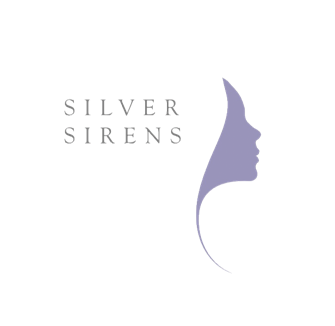 Aunty Hazel Collins bio: Aunty Hazel Collins is the founder of Grandmothers Against Removals (GMAR). From her hometown of Gunnedah in northern NSW, she founded GMAR in 2014 to fight back against the high rates of Aboriginal children removed by child protection services in Australia. Since then, GMAR has been protesting and lobbying government for changes to stop what Aunty Hazel calls the ongoing Stolen Generations. The daughter of staunch Biripi activist Alice Briggs, Aunty Hazel grew up supporting her mother’s work in the 1970s Black Power movement for Aboriginal rights. https://m.facebook.com/GMAR.GrandmothersAgainstRemovals/?locale2=fr_FRhttp://www.grandmothersagainstremovals.com